Alice Jean LashJanuary 23, 1926 – March 7, 2010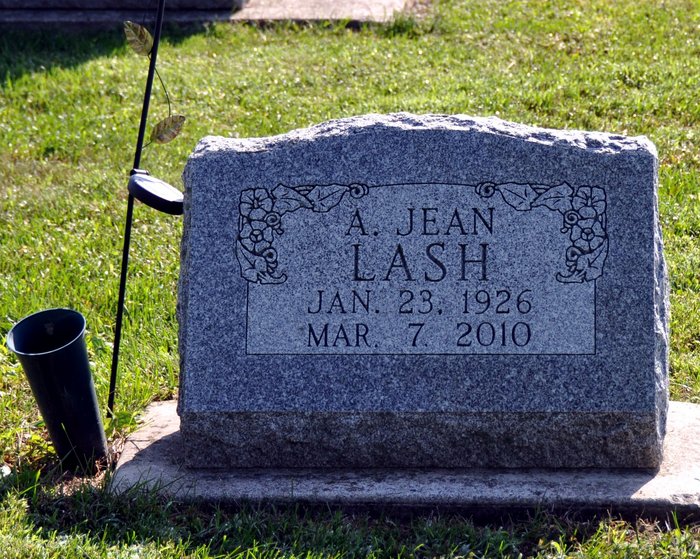 Photo by Deb Curry   Alice Jean Lash, 84, of Decatur, Indiana formerly of Ft. Wayne died at her residence on Sunday, March 7, 2010. She was born on January 23, 1926 in Auburn, IN to the late Brandon R. & Pearl (Landis) Lash. Alice was a member of the Cathedral of the Immaculate Conception in Ft. Wayne. She also was a former mail clerk for Ft. Wayne Community Schools.    She is survived by several nieces and nephews and a sister-in-law Margaret Lash of Rockville, IN. Preceded her in death are two brothers and three sisters.    Visitation will be from 4-6 pm Wednesday, March 10, 2010 at Haggard & Sefton Funeral Home with reciting of the Holy Rosary at 3:30. A 10:00 a.m. Mass of Christian Burial will be on Thursday, March 11, 2010 at the Cathedral of the Immaculate Conception with 1 hour visitation prior to Mass. Father Fernando Jimenez will be officiating. Burial will be in Pleasant Dale Church Cemetery, rural Decatur. Memorials are to A.C.S.P.C.A. (Allen County Society for the Prevention of Cruelty to Animals) Haggard-Sefton & Hirschy Funeral Home online obit (accessed November 12, 2014)